Приложение 5УТВЕРЖДЕНПостановлением Правительства Донецкой Народной Республикиот 10 января 2022 г. № 1-3ПЕРЕЧЕНЬсведений, указываемых в форме свидетельства на общеизвестный товарный знак, и форма свидетельства на общеизвестный товарный знакПеречень сведений, указываемых в свидетельстве на общеизвестный товарный знак (приложение):Регистрационный номер общеизвестного товарного знака, который является также номером свидетельства на общеизвестный товарный знак;Изображение (воспроизведение) общеизвестного товарного знака;Сведения о правообладателе: полное наименование юридического лица, фамилия, имя, отчество (последнее – при наличии) физического лица-предпринимателя, его место нахождения или место регистрации с указанием названия страны;Дата, с которой товарный знак признан общеизвестным;Дата внесения товарного знака в Перечень общеизвестных в Донецкой Народной Республике товарных знаков (далее – Перечень).На вкладыше соответствующего свидетельства на общеизвестный товарный знак указываются следующие сведения:Регистрационный номер общеизвестного товарного знака;Дата принятия решения о признании товарного знака либо обозначения, используемого в качестве товарного знака, общеизвестным товарным знаком;Дата, с которой товарный знак признан общеизвестным;Дата внесения товарного знака в Перечень;Дата публикации сведений об общеизвестном товарном знаке;Изображение (воспроизведение) общеизвестного товарного знака;Сведения о правообладателе: полное наименование юридического лица, фамилия, имя, отчество (последнее – при наличии) физического лица-предпринимателя, его место нахождения или место регистрации с указанием названия страны;Адрес для переписки;Перечень товаров и (или) услуг, сгруппированных по классам Международной классификации товаров и услуг для регистрации знаков, принятой Ниццким соглашением о Международной классификации товаров и услуг для регистрации знаков от 15 июня 1957 года, в отношении которых товарный знак признан общеизвестным;Иные сведения, относящиеся к признанию товарного знака общеизвестным, в случае их наличия (в частности, указание неохраняемых элементов, цвета или цветового сочетания, указание, относящееся к виду знака, номер(а) и дата(ы) юридически связанных регистрации);В отношении коллективного общеизвестного товарного знака дополнительно указываются: Сведения о лицах, имеющих право использования коллективного общеизвестного товарного знака. Выписка из устава коллективного знака о единых характеристиках качества и об иных общих характеристиках товаров, в отношении которых общеизвестный товарный знак зарегистрирован.Приложение к Перечню сведений, указываемых в форме свидетельства на общеизвестный товарный знак (абз. 1)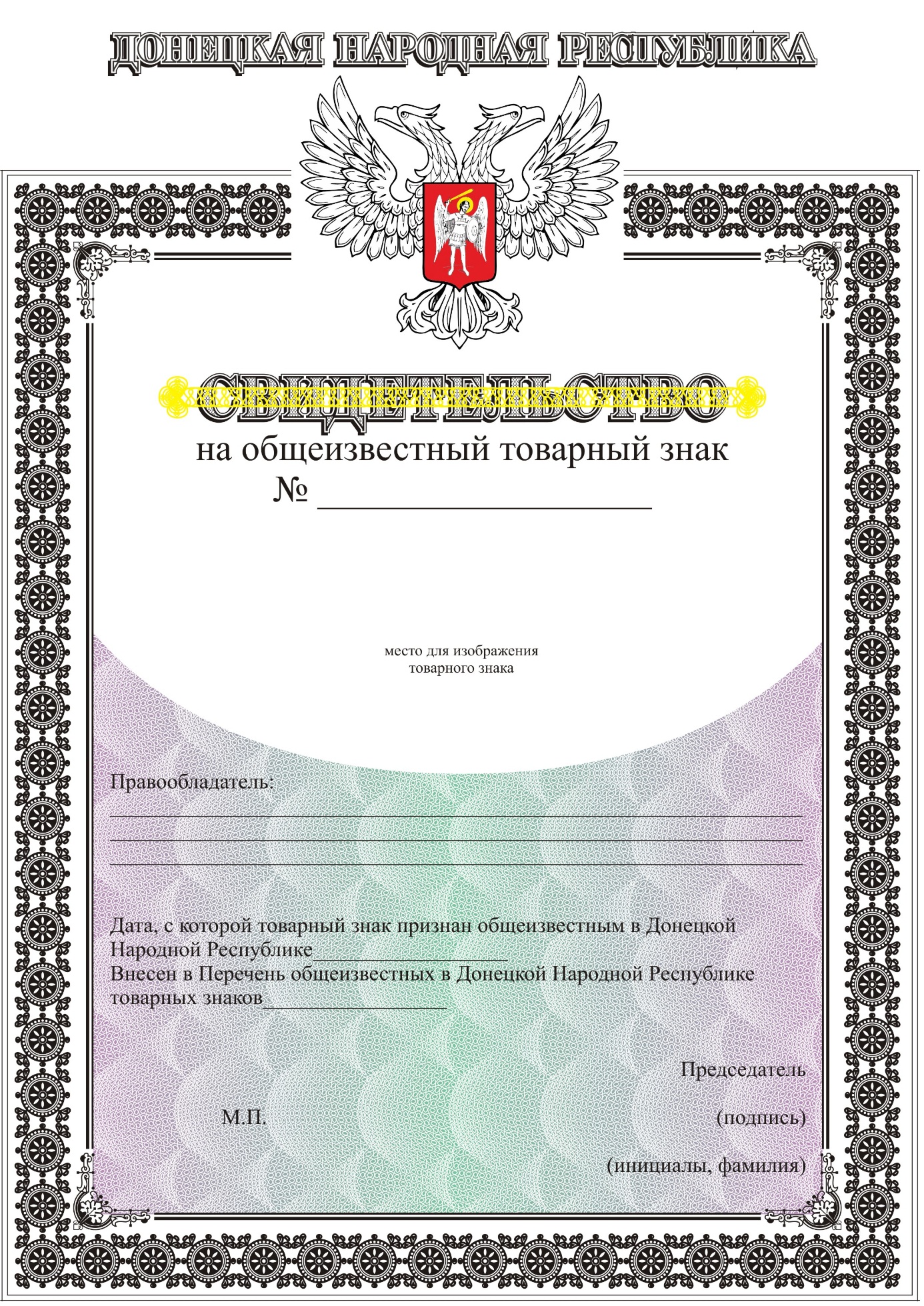 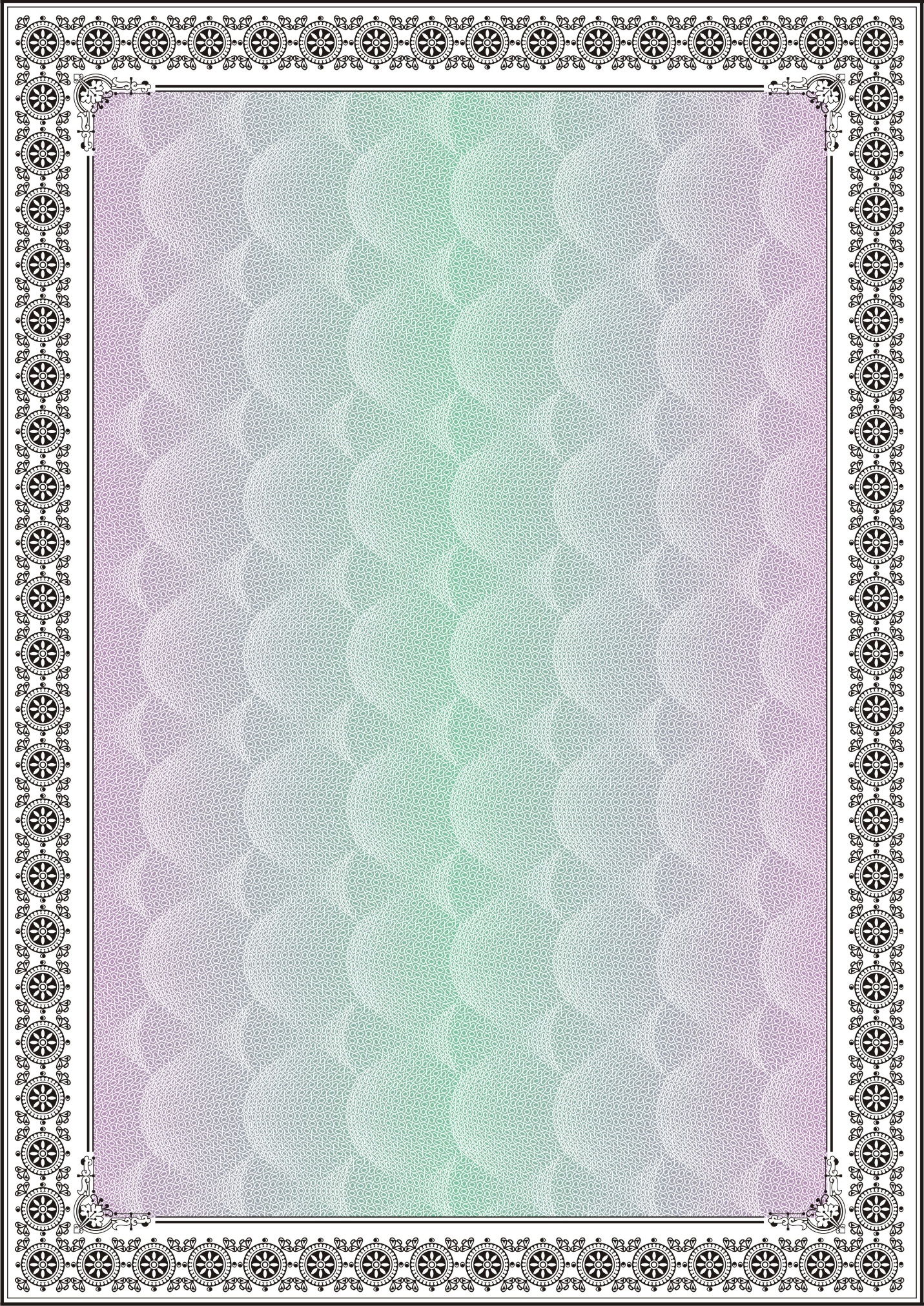 